APPLICATION FORM FOR EMPLOYMENT AT AAHUNG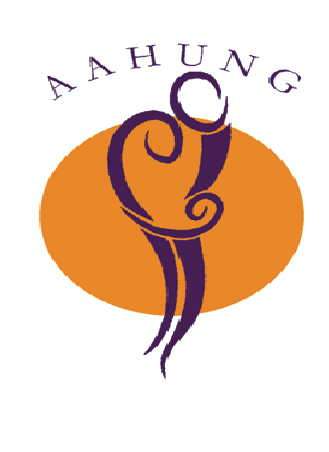 Aahung is a Karachi-based NGO that has been working to improve the sexual health of men, women, and adolescents since 1995.  The Aahung team works towards enhancing the scope and improving the quality of services that uphold sexual health and rights.  To achieve these aims, Aahung engages in awareness raising, capacity building, research, and advocacyPlease read the application form thoroughly before completing it.  Incomplete applications will not be considered.PERSONAL INFORMATION1) Last Name:  _________________________________________________________________2) First Name:  _________________________________________________________________3) Gender: 	 Male		 Female4) Date of Birth  ______ Day ______ Month ______ Year5) Please indicate which position you are applying for: _________________________________PREVIOUS EMPLOYMENT INFORMATION – Please list up to the last 3 positions held1A) Name of Organization: _______________________________________________________1B) Designation/job title: _________________________________________________________1C) Job Responsibilities: _________________________________________________________ __________________________________________________________________________________________________________________________________________________________1D) How long have you been working/did you work with this organization? __________________2A) Name of Organization: _______________________________________________________2B) Designation/job title: _________________________________________________________2C) Job Responsibilities: _________________________________________________________ __________________________________________________________________________________________________________________________________________________________2D) How long have you been working/did you work with this organization? __________________3A) Name of Organization: _______________________________________________________3B) Designation/job title: _________________________________________________________3C) Job Responsibilities: _________________________________________________________ __________________________________________________________________________________________________________________________________________________________3D) How long have you been working/did you work with this organization? __________________4) What has been the area(s) of focus of your work in the past?  (Example: Reproductive Health, Gender, Education, Training, etc.)_______________________________________________________________________________________________________________________________________________________________________________________________________________________________________EDUCATIONAL LEVEL/LANGUAGE PROFIENCY5)  Educational Level Achieved:6)  Knowledge of English Language7) Knowledge of Urdu Language8) Other language(s): ___________________________9) Please indicate how you found out about Aahung.  (Example: Internet, Advertisement, Word of mouth, from a mail out, etc.)---------------------------------------------------------------------------------------------------------------------------------10) Please explain why you wish to work at Aahung? _______________________________________________________________________________________________________________________________________________________________________________________________________________________________________11) Please indicate your expected salary? _________________________________________I hereby declare that all information provided on this application is correct and true.Signature of Applicant: _____________________________Date: ___________________________________________PLEASE ATTACH YOUR COMPLETE CV AND COVER LETTER TO THE ADDRESS BELOW:Please send the completed application form with an attached CV/resume and cover letter to: Maliha NoorCommunications Manager - AahungEmail: maliha.noor@aahung.orgPlease note: Incomplete documents will not be considered for the position and only shortlisted candidates will be contacted. Name of InstitutionCertificate, Degree, Diploma GrantedDate GrantedSecondary or High SchoolCollege or University (undergraduate level)College or University (masters level)College or University (PhD level)Other training courses (please specify institution)ExcellentGoodFairPoorSpeakReadWriteExcellentGoodFairPoorSpeakReadWriteExcellentGoodFairPoorSpeakReadWriteExcellentGoodFairPoorSpeakReadWrite